RYBAŘÍCI Z DRAHOUŠSKÉ ZÁTOKY POŘÁDAJÍ   A  SRDEČNĚ ZVOU VŠECHNY PŘÍZNIVCE RYBAŘENÍ A  DOBRÉ POHODY NA                                       TÁBOŘENÍ U RYBNÍKA    ZAHÁJENÍ  V  PÁTEK 31.8. V 18 HODIN- DO NEDĚLE 2.9.                                                                                                                                   KDO NECHTE TÁBOŘIT, MŮŽE PRŮBĚŽNĚ POBÝVAT A ÚČASTNIT SE JEDNOTLIVÝCH  AKTIVIT. ZAJIŠTĚNO TOČENÉ PIVO, LIMONÁDA,                             BUŘTY. V  NEDĚLI TRADIČNÍ VAŘENÍ ŠPAGET.  OSTATNÍ  FORMOU CO SI KDO                             PŘINESE TO SI SNÍ A VYPIJE, NEBO SE PODĚLÍ.                                                                                         INFORMACE A PODROBNOSTI  MÍREČEK NEBO V HOSTINCI  DRAHOUŠ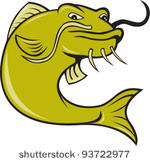 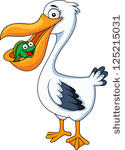 